Big 3 Warm Up for 01/22Word of the Day:Mea CulpaNoun Definition(s): : A formal acknowledgment of personal fault or error
Example Sentence: "The internal investigation ended with a mea culpa from the sheriff's department and a reprimand and reassignment for a deputy overseeing the case.
  Use the word of the day in a sentence and underline the word.8th Grade Social Studies Trivia:Where did Martin Luther King Jr. deliver his famous “I Have a Dream” speech?A. Lincoln Monument in Washington, D.C.B.  Courthouse in Montgomery, Ala.C.  Ebenezer Baptist Church in Atlanta, Ga.From whom did King draw his principles of nonviolent resistance?A.  John F. Kennedy B.  Abraham LincolnC.  Mohandas GandhiPicture Response: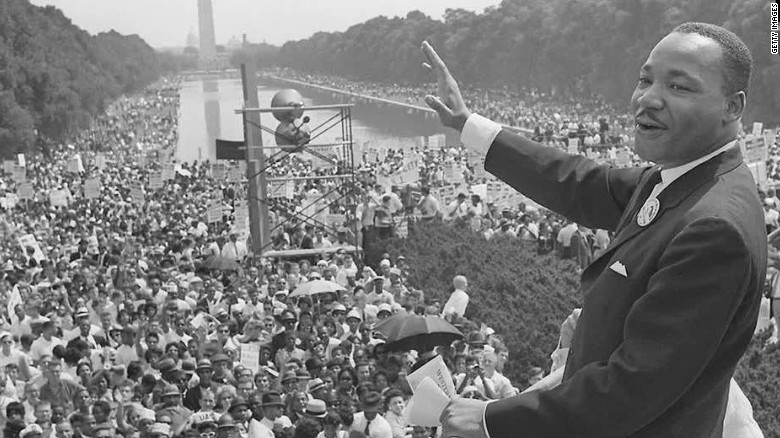 Write a two to three sentence interpretation of this historical pictureQuote of the Week: “In face of adversity, it is the will and desire to overcome obstacles which determines the outcome.”Mr. Kay                                                                                            